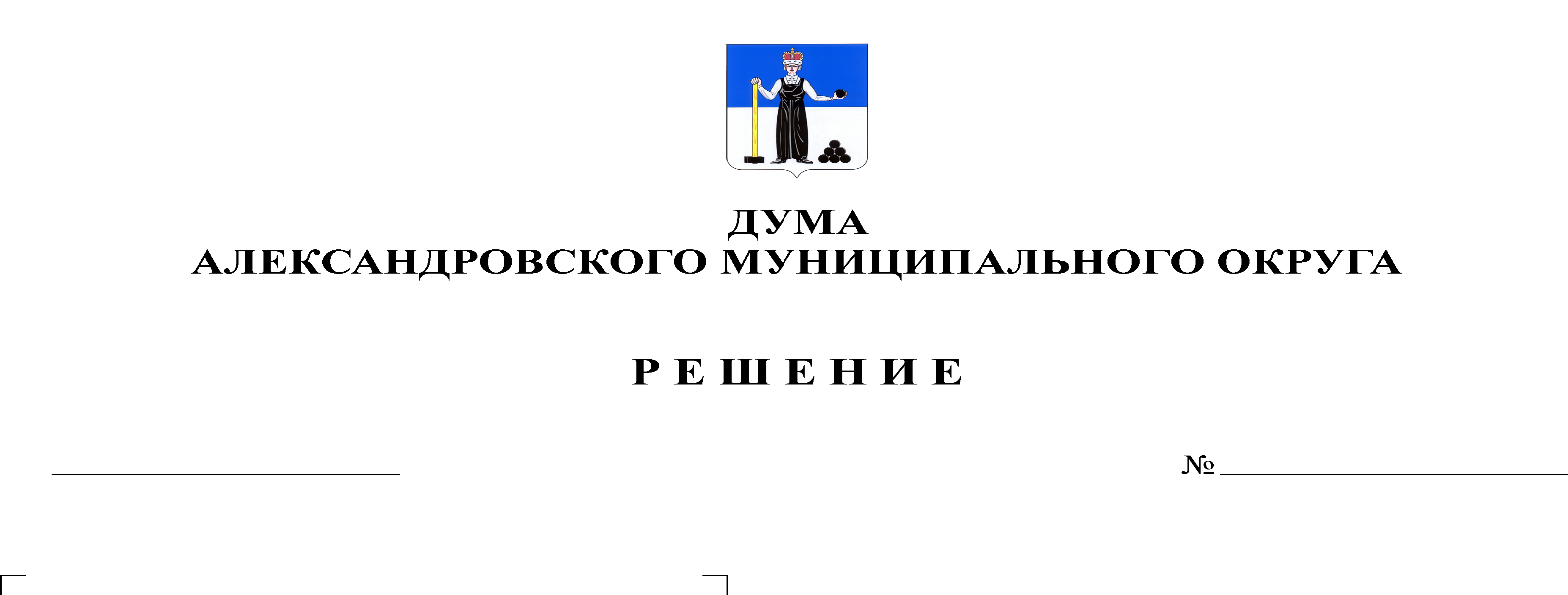 В соответствии с пунктом 2 части 1 статьи 16 Федерального закона от 06.10.2003 г. № 131-ФЗ «Об общих принципах организации местного самоуправления в Российской Федерации», главой 32 Налогового кодекса Российской Федерации, статьей 64 Бюджетного кодекса Российской Федерации, Законом Пермского края от 10.11.2017 № 140-ПК «Об установлении единой даты начала применения на территории Пермского края порядка определения налоговой базы по налогу на имущество физических лиц исходя из кадастровой стоимости объектов налогообложения», Дума Александровского муниципального округарешает:Внести в решение Думы Александровского муниципального округа от 22.10.2019 № 17 «Об установлении налога на имущество физических лиц на территории Александровского муниципального округа» следующие изменения:в пункте 3.1. решения слово «, предоставленных» и слово «, дачного» исключить.Опубликовать настоящее решение в газете «Боевой путь» и разместить на сайте aleksraion.ru.Настоящее решение вступает в силу по истечении одного месяца со дня его официального опубликования.Председатель ДумыАлександровского муниципального округа                                      М.А. ЗиминаИсполняющий полномочияглавы муниципального округа– главы администрации Александровского муниципального округа                                                                 С.В. Богатырева